.#32 count introSTEP TOUCH X2, VINESTEP TOUCH X2, VINE ¼ TURN STOMPHEEL, HOOK, HEEL, STEP, HEE, HOOK, HEEL, TOUCHSTEP RIGHT, HOLD, STEP LEFT, HOLD, HIP BUMPSStart again facing 9.00Last Update - 1st August 2017I Like It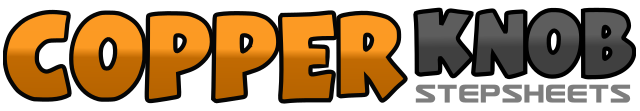 .......Count:32Wall:4Level:Absolute Beginner.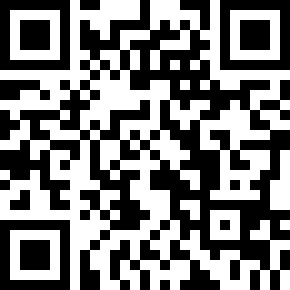 Choreographer:Kelli Haugen (NOR) - July 2017Kelli Haugen (NOR) - July 2017Kelli Haugen (NOR) - July 2017Kelli Haugen (NOR) - July 2017Kelli Haugen (NOR) - July 2017.Music:I Like It, I Love It - Tim McGrawI Like It, I Love It - Tim McGrawI Like It, I Love It - Tim McGrawI Like It, I Love It - Tim McGrawI Like It, I Love It - Tim McGraw........1,2,3,4Step right on RF, touch LF next to RF (clap), step left on LF, touch RF next to LF (clap)5,6,7,8Step right on RF, cross LF behind RF, step right on RF, touch LF next to RF1,2,3,4Step left on LF, touch RF next to LF (clap), step right on RF, touch LF next to RF (clap)5,6,7,8Step left on LF, cross RF behind LF, step left on LF, Stomp RF next to LF (9.00)1,2,3,4Touch left heel forward, hook  left heel in front of RF, touch left heel forward, step LF next to RF5,6,7,8Touch right heel forward, hook right heel in front of LF, touch right heel forward, touch RF next to LF1,2,3,4Step right on RF, hold, step left on LF, hold5,6,7,8Bump hips right, left, right, left